Small Business Emergency Grant Application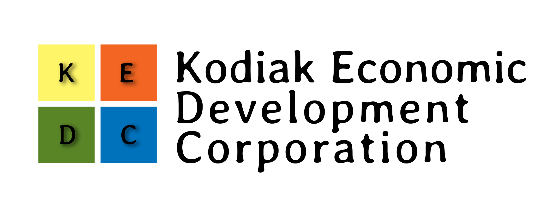 All business information will be kept confidential and will not voluntarily be shared or used for any purpose other than evaluation of the GRANT award.BUSINESS NAME: ___________________________________________________________________ORGANIZATIONS LEGAL NAME: ________________________________________________________FEDERAL E.I.N., SSN: _____________________________BUSINESS PHONE NUMBER (including area code): ____________________________BUSINESS MAILING ADDRESS: _______________________________________________________________________________________________________________________________________BUSINESS PHYSICAL ADDRESS: _______________________________________________________________________________________________________________________________________EMAIL ADDRESS (For application contact): _____________________________________________BUSINESS OWNER(S): Please provide the following information for any person who owns 20% or more of the business, or, for a nonprofit, the directors:NameTitle/Office/ % of OwnershipPhone NumberEmail address________________________________________________________________________________________________________________________________________________________________________________________________________________________________________________________________________________________________________________________________________________________________________________________________________________THIS PAGE LEFT BLANK INTENTIONALLYIS BUSINESS PREDOMINANTLY LOCALLY OWNED AND OPERATED IN THE KODIAK ISLAND BOROUGH OR CITY OF KODIAK?(If needed) Explain: ________________________________________________________________ORGANIZATION TYPE: INDUSTRY SECTOR: DATE BUSINESS ESTABLISHED (This is the date the business began operation): ________________BUSINESS REAL PROPERTY IS Monthly mortgage/rent due: ________________________________________________________BUSINESS ACTIVIT(IES) / TYPE OF BUSINESS________________________________________________________________________________________________________________________________________________________________LIST THE TOTAL NUMBER OF EMPLOYEES (as of February 29, 2020) Specify the number of full-time employees, number of part-time employees, and the average weekly hours for part-time employees.________________________________________________________________________________________________________________________________________________________________________________________________________________________________________________________________________________________________________________DESCRIPTION OF IMPACT OF COVID-19 TO YOUR BUSINESS (e.g. lost revenue, laying off employees, closure, etc.) DOLLAR AMOUNT OF ESTIMATED LOSS (detail the specific losses incurred to date of application due to COVID-19) ________________________________________________________________________________________________________________________________________________________________________________________________________________________________________________________________________________________________________________________________________________________________________________________________________________DOES THE ORGANIZATION, BUSINESS, OR A LISTED OWNER HAVE ANY OUTSTANDING JUDGMENTS, TAX LIENS, PENDING OR THREATENED BANKRUPTCY PROCEEDINGS, PENDING OR THREATENED LAWSUITS AGAINST THEM, OR CRIMINAL PROCEEDINGS? If "YES", please explain. ________________________________________________________________________________________________________________________________________________________________________________________________________________________________________________________________________________________________________________________________________________________________________________________________________________IS THE ORGANIZATION, BUSINESS, OR A LISTED OWNER DELINQUENT ON ANY FEDERAL, STATE, OR LOCAL TAXES OR ASSESSMENTS; DIRECT OR GUARANTEED LOANS; LEASES; CONTRACTS; GRANTS; CHILD SUPPORT PAYMENTS; OR ANY OTHER OBLIGATIONS? If "Yes", please explain. ________________________________________________________________________________________________________________________________________________________________________________________________________________________________________________HAS THE ORGANIZATION REQUESTED FUNDING, INCLUDING GRANTS AND LOANS OF ANY KIND, FROM OTHER SOURCES SINCE MARCH 1, 2020 RELATING TO FINANCIAL HARDSHIP RESULTING FROM COVID-19? If "Yes", please list all other funding sources applied to and the corresponding amounts. ________________________________________________________________________________________________________________________________________________________________________________________________________________________________________________________________________________________________________________________________________________________________________________________________________________TOTAL AMOUNT APPROVED FROM ALL FUNDING SOURCES __________________________________________________TOTAL AMOUNT REQUESTED AS PART OF THIS APPLICATION. ____________________________________________________IS THE ORGANIZATION OR AN OWNER OF THE ORGANIZATION, APPLYING FOR FUNDING UNDER A DIFFERENT EIN?DESCRIBE HOW THE FUNDS REQUESTED FROM THE KODIAK SMALL BUSINESS EMERGENCY GRANT PROGRAM WILL BE USED. (Please be specific, including dollar amounts and timelines.) ________________________________________________________________________________________________________________________________________________________________________________________________________________________________________________________________________________________________________________________________________ HOW MANY WEEKS OR MONTHS WILL THE FUNDS REQUESTED FROM THE KODIAK SMALL BUSINESS EMERGENCY GRANT PROGRAM SUSTAIN THE BUSINESS IF THE CURRENT CONDITIONS CONTINUE? (Please be specific and include timelines) ____________________________________________________________________________________________________________________________________________________________________ PLEASE INCLUDE ANY ADDITIONAL INFORMATION THAT YOU BELIEVE SHOULD BE CONSIDERED AS PART OF THIS APPLICATION THAT WAS NOT SPECIFICALLY ADDRESSED IN A PREVIOUS QUESTION.________________________________________________________________________________________________________________________________________________________________________________________________________________________________________________________________________________________________________________________________________________________________________________________________________________Attach a copy of documented losses or increased expenses directly related to COVID-19 (examples include Schedule C for 2019 with projected revenue losses or Profit and Loss Statements for January through April 2019 and 2020 to demonstrate losses). [Seasonal businesses who do not operate in March and April must show projected losses, i.e. booking cancellations, returned deposits.]If the business operated within the City of Kodiak during the 2019-2020 period, attach previous 3 quarters of City of Kodiak sales tax returns.Attach a copy of current Alaska Business License or CFECIf a grant is awarded, the applicant will be required to submit a completed W-9 prior to receipt of funding.NOTICE1. Applying for a Kodiak Small Business Emergency Grant DOES NOT GUARANTEE award of funding. All and any award will be based on funds available. 2. The Applicant agrees that the Kodiak Economic Development Corporation and its officers will be held harmless from any claims arising from the application. The applicant waives and releases any claim arising out of or relating to the application that it may have against the Kodiak Economic Development Corporation and its officers.3. It is the sole responsibility of the Applicant to determine or to seek independent advice to determine the tax implications to the Applicant and its owners. Please confirm your understanding of these disclaimers by clicking "Yes".CERTIFICATION By typing my name in the space below, I certify that all the information provided in this application is true and accurate. I agree to assist KEDC in verifying any information provided in this application and to provide additional information, if requested. I have read and understand this application. I am authorized to complete and submit this application on behalf of the Applicant. I verify that the statements contained herein are true, accurate and complete. I acknowledge that false and inaccurate statements made on the application are grounds for immediate rejection of the application.____________________________________Printed Name_____________________________________ 			___________________Signature							Date